ΕΛΛΗΝΙΚΗ ΔΗΜΟΚΡΑΤΙΑ 				  Νάουσα 28/8/2020ΝΟΜΟΣ ΗΜΑΘΙΑΣ                                                              Αρ.πρωτ.:13176  ΔΗΜΟΣ ΗΡΩΙΚΗΣ ΠΟΛΕΩΣ ΝΑΟΥΣΑΣ 					Δ/νση Οικονομικών Υπηρεσιών Τμ.Οικονομικό –Γρ. Προμηθειών Πληροφορίες: Αδαμίδου ΟλυμπίαΛαπαβίτσας Γεώργιος Τηλ.:2332350367, 50328 Fax:2332024260email:adamidou@naoussa.grlapavitsas@naoussa.grΠρος Οικονομική Επιτροπή Θέμα: «Έγκριση ή μη 4ου πρακτικού της επιτροπής διενέργειας διαγωνισμών για την συνέχιση της διαδικασίας της υπ΄αρ. 13054/4-7-18  διακήρυξης, σε ότι αφορά το τμήμα 1 ομάδα 3 (λιπαντικά Δήμου Νάουσας) και τμήμα 2 ομάδα 4 (λιπαντικά Ν.Π. Κέντρο Κοινωνικής Προστασίας και Αλληλεγγύης) και την ανάδειξη προσωρινών αναδόχων» ΙΣΤΟΡΙΚΟΑ) Με την υπ΄αρ. 151/2020 απόφαση της Οικονομικής Επιτροπής αποφασίστηκε ότι η συνέχιση της διαδικασίας για την ανάδειξη του προμηθευτή και την εκτέλεση της σύμβασης για την προμήθεια λιπαντικών του Δήμου Νάουσας και του Ν.Π. «Κέντρο Κοινωνικής Προστασίας και Αλληλεγγύης» (Τμήμα 1 ομάδα 3 και τμήμα 2 ομάδα 4 της υπ΄αρ.  13054/4-7-2018 διακήρυξης, αρ.συστ. ΕΣΗΔΗΣ 60826) εξυπηρετεί το συμφέρον του δήμου και του Ν.Π. Κ.Κ.Π.&Α.  Επίσης αποφασίστηκε να κληθούν οι οικονομικοί φορείς που συμμετέχουν στη διαδικασία - πλην  των οριστικά αποκλεισθέντων- να παρατείνουν το χρόνο ισχύος της προσφοράς τους αλλά και της εγγυητικής επιστολής συμμετοχής τους, για το τμήμα 1 ομάδα 3 και το τμήμα 2 ομάδα 4  του διαγωνισμού, εφόσον αυτοί επιθυμούν να συμμετάσχουν. Στην περίπτωση δε που η  εταιρεία  «ΚΑΤΙΟΥ Π. ΚΑΙ ΣΙΑ Ε.Ε.» επιθυμούσε τη συνέχιση της στο διαγωνισμό κατά τα ανωτέρω, θα καλούνταν και για την παροχή διευκρινήσεων όπως ορίζεται στην υπ΄αρ. 272/2020 απόφαση του Διοικητικού Εφετείου Θεσσαλονίκης, ώστε να αξιολογηθεί η προσφορά της. Β) Ο Δήμος Νάουσας με τα υπ΄αρ. πρωτ. 11034/22-7-2020 και 11035/22-7-2020 έγγραφά του, τα οποία κοινοποιήθηκαν στις 27/7/2020 στους συμμετέχοντες του διαγωνισμού, μέσω της λειτουργίας της επικοινωνίας του ΕΣΗΔΗΣ, κάλεσε όπως ορίζονταν από την απόφαση της Οικονομικής τους συμμετέχοντες, εντός δέκα ημερών να καταθέσουν τις Υ/Δ για την παράταση του χρόνου ισχύος των προσφορών καθώς αντίστοιχα και των εγγυητικών επιστολών συμμετοχής, στην περίπτωση που δεν είχαν ισχύ οι αρχικές. Επίσης στην περίπτωση που η εταιρεία  «ΚΑΤΙΟΥ Π. ΚΑΙ ΣΙΑ Ε.Ε.», επιθυμούσε τη συνέχιση του διαγωνισμού, να καταθέσει διευκρινήσεις ως προς το περιεχόμενο δύο εγγράφων του Γ.Χ.Κ. και αναφορικά με τη συμμόρφωση των προδιαγραφών τριών προϊόντων. Γ) Ανταποκρίθηκαν:για το τμήμα 1 ομάδα 3 που αφορά τα λιπαντικά του δήμου Νάουσας οι εταιρείες  Δ.ΔΗΜΗΤΡΑΚΟΠΟΥΛΟΣ Α.Ε και ΙΜΡΕΧ ΕΜΠΟΡΙΚΗ ΕΙΣΑΓΩΓΙΚΗ Α.Β.Ε.Ε.Εγια το τμήμα 2 ομάδα 4 που αφορά τα λιπαντικά του Ν.Π. «Κέντρο Κοινωνικής Προστασίας και Αλληλεγγύης» οι εταιρείες GAND OIL ΛΙΠΑΝΤΙΚΑ ΜΟΝΟΠΡΟΣΩΠΗ ΕΠΕ και Δ.ΔΗΜΗΤΡΑΚΟΠΟΥΛΟΣ Α.ΕΔ) Κατόπιν η Επιτροπή διενέργειας διαγωνισμού συνήλθε σε δημόσια συνεδρίαση για να ελέγξει τα δικαιολογητικά για τη συνέχιση του διαγωνισμού για το τμήμα 1 ομάδα 3 και τμήμα 2 ομάδα 4 και την ανάδειξη προσωρινών αναδόχων για το τμήμα 2 ομάδα 4 όπου και διατύπωσε τη γνώμη της στο 4ο /17-8-2020 πρακτικό της, το οποίο είχε ως εξής: ΠΡΑΚΤΙΚΟ ΕΠΙΤΡΟΠΗΣ ΔΙΕΞΑΓΩΓΗΣ ΔΗΜΟΠΡΑΣΙΩΝ ΚΑΙ ΑΞΙΟΛΟΓΗΣΗΣ ΠΡΟΣΦΟΡΩΝ ΠΡΟΜΗΘΕΙΩΝ ΚΑΙ ΥΠΗΡΕΣΙΩΝ ΤΟΥ Ν. 4412/2016ΕΛΛΗΝΙΚΗ ΔΗΜΟΚΡΑΤΙΑ                                                              Νάουσα, 17-08-2020ΝΟΜΟΣ ΗΜΑΘΙΑΣ                                                                         Αριθμ. Πρωτ. 12333ΔΗΜΟΣ ΗΡΩΙΚΗΣ ΠΟΛΗ ΝΑΟΥΣΑΣ4° ΠΡΑΚΤΙΚΟ ΑΞΙΟΛΟΓΗΣΗΣ ΔΙΚΑΙΟΛΟΓΗΤΙΚΩΝ ΣΥΜΜΕΤΟΧΗΣ ΓΙΑ ΤΟΝ ΗΛΕΚΤΡΟΝΙΚΟ ΔΙΑΓΩΝΙΣΜΟ«Προμήθεια καυσίμων θέρμανσης κτιρίων - κίνησης, λιπαντικών και βελτιωτικών πρόσθετων για τα αυτοκίνητα του Δήμου Νάουσας και των νομικών του προσώπων»Στο δημοτικό κατάστημα συνήλθε σε δημόσια συνεδρίαση στις 17 Αυγούστου 2020 και ώρα 09:30 π.μ. η επιτροπή διενέργειας διαγωνισμού που συγκροτήθηκε με την 271/2017 απόφαση της Οικονομικής Επιτροπής, όπως τροποποιήθηκε με την υπ' αριθμ. 143/2018 απόφαση της Οικονομικής Επιτροπής,Γιαννούλη Αικατερίνη	ΠρόεδροςΤριανταφύλλου Ευστάθιος                   ΜέλοςΣκόδρα Ευμορφία	Μέλοςπροκειμένου να συνεχίσει τον ανοικτό ηλεκτρονικό διαγωνισμό που προκηρύχθηκε για την «Προμήθεια καυσίμων θέρμανσης κτιρίων - κίνησης, λιπαντικών και βελτιωτικών πρόσθετων για τα αυτοκίνητα του Δήμου Νάουσας και των νομικών του προσώπων» με την 13055/04-07-2018 διακήρυξη του Δημάρχου και την υπ’ αριθμ. ΑΑ 60826 του συστήματος της διαδικτυακής πύλης www.promitheus.gov.gr, κατόπιν πρόσκλησης για υποβολή συμπληρωματικών δικαιολογητικών εντός δέκα ημερών με τα υπ’ αρ. πρωτ. 11034/22-07-2020 και 11035/22-07-2020 έγγραφα του Γρ. Προμηθειών του Δ. Νάουσας στους προσωρινούς ανάδοχους  σύμφωνα με την αρ. απόφ. 151/2020 Οικονομικής Επιτροπής  τα οποία κοινοποιήθηκαν στην επικοινωνία του ΕΣΗΔΗΣ στις 27-7-2020. Η Επιτροπή μέσω της πλατφόρμας “ΕΠΙΚΟΙΝΩΝΙΑΣ” του ΕΣΗΔΗΣ της διαδικτυακής πύλης www.promitheus.gov.gr διαπίστωσε την ηλεκτρονική υποβολή των δικαιολογητικών των συμμετεχόντων και προέβη στην εκτύπωσή τους.Κατατέθηκαν στο ΕΣΗΔΗΣ υπεύθυνες δηλώσεις για να παρατείνουν το χρόνο ισχύος της προσφοράς τους σε χρόνο ίσο με τον αρχικό της διακήρυξης, αλλά και της εγγυητικής επιστολής συμμετοχής τους.       Για το τμήμα 1 ομάδα 3 και το τμήμα 2 ομάδα 4 του διαγωνισμού από:Παράλληλα έλεγξε τους φακέλους που είχαν αποσταλεί με τη φυσική τους μορφή  και έλαβαν πρωτόκολλο  και περιείχαν τις εγγυητικές επιστολές σε έντυπη μορφή.Για το ΤΜΗΜΑ 1 ΟΜΑΔΑ 3 συνεχίζει στο διαγωνισμό η εταιρεία Δ. ΔΗΜΗΤΡΑΚΟΠΟΥΛΟΣ Α.Ε. Η εταιρεία IMPEX ΕΜΠΟΡΙΚΗ ΕΙΣΑΓΩΓΙΚΗ A.B.E.E.E.  απορρίπτεται για την εκπρόθεσμη κοινοποίηση της εγγυητικής επιστολής, ενώ για Για το ΤΜΗΜΑ 2 ΟΜΑΔΑ 4 συνεχίζουν  στο διαγωνισμό οι εταιρείες GAND OIL ΛΙΠΑΝΤΙΚΑ ΜΟΝΟΠΡΟΣΩΠΗ ΕΠΕ και Δ. ΔΗΜΗΤΡΑΚΟΠΟΥΛΟΣ Α.Ε.Μετά τον έλεγχο της εγγυητικής επιστολής της εταιρείας Δ. ΔΗΜΗΤΡΑΚΟΠΟΥΛΟΣ Α.Ε. η Επιτροπή Διαγωνισμού εισηγείται για προσωρινό ανάδοχο:Το παρόν θα μεταβιβασθεί για έγκριση στην Οικονομική Επιτροπή                                                     Η ΕΠΙΤΡΟΠΗΓιαννούλη Αικατερίνη       Τριαντάφυλλου Ευστάθιος     Σκόδρα Ευμορφία Έχοντας υπόψη :1.Την υπ΄αρ. 13054/4-7-2018 διακήρυξη (ΑΔΑΜ:18PROC003390519) 2.Την υπ΄αρ.974/2018 απόφαση της ΑΕΠΠ  3.Την υπ΄αρ.272/2020 Απόφαση του Διοικητικού Εφετείου Θεσσαλονίκης4.Την υπ΄αρ.249/2018 απόφαση της Οικονομική Επιτροπής5.Την υπ΄αρ. 151/2020 απόφαση της Οικονομικής Επιτροπής 6.Το 4ο /17-8-2020 πρακτικό της επιτροπής διενέργειας διαγωνισμών. 7.Το ιστορικό όπως αναφέρεται παραπάνωΚαλείται η Οικονομική Επιτροπή να αποφασίσει για την έγκριση ή μη του 4ο πρακτικού της επιτροπής διενέργειας διαγωνισμών, να ορίσει τους οικονομικούς φορείς που συνεχίζουν στη διαδικασία του διαγωνισμού σε ότι αφορά το τμήμα 1 ομάδα 3 και τμήμα 2 ομάδα 4 και να αποφασίσει για τους προσωρινούς αναδόχους του τμήματος 1 ομάδας 3.           Η Συντάκτρια                                                     Ο Διευθυντής     Ολυμπία Αδαμίδου                                          Αθανάσιος Κόφκελης    ΤΕ Τεχν. Γεωπόνων                                        ΠΕ Διοικητικού-Οικονομικού                   Γρ. Προμηθειών                                      Δ. ΔΗΜΗΤΡΑΚΟΠΟΥΛΟΣ Α.Ε.  ημερομηνία κοινοποίησης στο ΕΣΗΔΗΣ 3-8-2020 (υπεύθυνη δήλωση και εγγυητική).Για το τμήμα 1 ομάδα 3IMPEX ΕΜΠΟΡΙΚΗ ΕΙΣΑΓΩΓΙΚΗ A.B.E.E.E. ημερομηνία κοινοποίησης στο ΕΣΗΔΗΣ στις 2-8-2020 της υπεύθυνης δήλωσης και 7-8-2020 της  εγγυητικής επιστολής, η οποία κοινοποιήθηκε εκπρόθεσμα.Για το τμήμα 2 ομάδα 4GAND OIL ΛΙΠΑΝΤΙΚΑ ΜΟΝΟΠΡΟΣΩΠΗ ΕΠΕ ημερομηνία κοινοποίησης στο ΕΣΗΔΗΣ στις 27-7-2020 της υπεύθυνης δήλωσης  και ισχύει η κατατεθείσα αρχική εγγυητική επιστολή.Δ. ΔΗΜΗΤΡΑΚΟΠΟΥΛΟΣ Α.Ε.   αρ.πρωτ. 11710/04-08-2020IMPEX ΕΜΠΟΡΙΚΗ ΕΙΣΑΓΩΓΙΚΗ A.B.E.E.E. αρ.πρωτ. 12044/10-08-2020ΤΜΗΜΑΤΑ  ΟΜΑΔΑΠΡΟΜΗΘΕΥΤΗΣΤΜΗΜΑ 1   Δήμος ΝάουσαςΟΜΑΔΑ 3ΛΙΠΑΝΤΙΚΑΔ. ΔΗΜΗΤΡΑΚΟΠΟΥΛΟΣ Α.Ε.ΤΜΗΜΑ 2Ν.Π. Κέντρο Κοινωνικής Προστασίας και ΑλληλεγγύηςΟΜΑΔΑ 4ΛΙΠΑΝΤΙΚΑGAND OIL ΛΙΠΑΝΤΙΚΑ ΜΟΝΟΠΡΟΣΩΠΗ ΕΠΕΌπως ισχύει από την υπ’ αριθμ. 249/2018 απόφαση της οικονομικής επιτροπής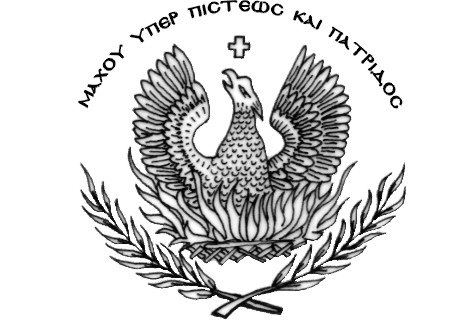 